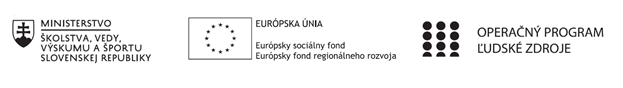 Správa o mimoškolskej činnostiPríloha:Prezenčná listina z mimoškolskej činnostiPrioritná osVzdelávanieŠpecifický cieľ1.2.1. Zvýšiť kvalitu odborného vzdelávania a prípravy reflektujúc potreby trhu práce PrijímateľTrnavský samosprávny krajNázov projektuPrepojenie stredoškolského vzdelávania s praxou v Trnavskom samosprávnom kraji 2Kód projektu  ITMS2014+312011AGY5Názov školyStredná odborná škola technická Galanta -Műszaki Szakközépiskola GalantaNázov mimoškolskej činnostiKrúžok bez písomného výstupu: 
Mladý odborníkDátum uskutočnenia 
mimoškolskej činnosti3.6.2022Miesto uskutočnenia 
mimoškolskej činnostiStredná odborná škola technická Galanta -Műszaki Szakközépiskola Galanta Esterházyovcov 712/10, 924 34 Galanta - miestnosť/učebňa: 0/1Meno lektora mimoškolskej činnostiMgr. Agnesa LovászováOdkaz na webové sídlo 
zverejnenej správywww.sostechga.edupage.org www.trnava-vuc.skHlavné body, témy stretnutia, zhrnutie priebehu stretnutia: Úvodný, motivačný príhovorReferáty členov krúžkuAudiovizuálna technikaNové video záznamy WEB našej školyPrezentácieStretli sme sa opäť v učebni 01. Atmosféra ako vždy bola veľmi príjemná, priateľská. V prvej časti po úvodnom motivačnom príhovore členovia krúžku porozprávali najnovšie zážitky a z vlastných mobilov poslali dokumenty, otázky, fotografie, ktoré budú potrebné na doplnenie našej prezentácie a otázky k blížiacim sa záverečným skúškam. Dohodli sme sa, že do 10.6.2022 skúsime veľmi zodpovedne vypracovať všetky témy a otázky na záverečné skúšky a cez edupage pošleme aj ostatným spolužiakom  našej triedy vypracované materiály. V druhej časti sme si opäť zahrali spoločenskú hru: „Nie je mesto ako mesto“,  pozreli sme si nové informácie na webovej stránke našej školy a doplnili sme našu prezentáciu.V tretej časti nášho stretnutia sme sa venovali environmentálnej činnosti, poliali sme kvety okolo budovy, na chodbách školy a v miestnosti 01. Venovali sme sa aj recyklácii. Recykláciou znižujeme množstvo spotrebovanej energie a v neposlednom rade môžeme ušetriť aj financie. Štúdie dokázali, že recykláciou materiálov ušetríme 3- až 5-násobne viac energie, ako môžeme získať spaľovaním.Ako vždy, aj na tomto stretnutí mali žiaci dobrú náladu, vtipkovali a mali veku primerané doplňujúce názory v každej fáze našej činnosti. Informácie sme získali na : www.sostechga.edupage.org https://sk.wikipedia.org/wiki/%C5%A0tvordob%C3%BD_motorhttps://www.odpady-portal.sk/Znacka/540/recykl%C3%A1cia%20plastov.aspxa zo súkromných záznamov z mobilných telefónov.Hlavné body, témy stretnutia, zhrnutie priebehu stretnutia: Úvodný, motivačný príhovorReferáty členov krúžkuAudiovizuálna technikaNové video záznamy WEB našej školyPrezentácieStretli sme sa opäť v učebni 01. Atmosféra ako vždy bola veľmi príjemná, priateľská. V prvej časti po úvodnom motivačnom príhovore členovia krúžku porozprávali najnovšie zážitky a z vlastných mobilov poslali dokumenty, otázky, fotografie, ktoré budú potrebné na doplnenie našej prezentácie a otázky k blížiacim sa záverečným skúškam. Dohodli sme sa, že do 10.6.2022 skúsime veľmi zodpovedne vypracovať všetky témy a otázky na záverečné skúšky a cez edupage pošleme aj ostatným spolužiakom  našej triedy vypracované materiály. V druhej časti sme si opäť zahrali spoločenskú hru: „Nie je mesto ako mesto“,  pozreli sme si nové informácie na webovej stránke našej školy a doplnili sme našu prezentáciu.V tretej časti nášho stretnutia sme sa venovali environmentálnej činnosti, poliali sme kvety okolo budovy, na chodbách školy a v miestnosti 01. Venovali sme sa aj recyklácii. Recykláciou znižujeme množstvo spotrebovanej energie a v neposlednom rade môžeme ušetriť aj financie. Štúdie dokázali, že recykláciou materiálov ušetríme 3- až 5-násobne viac energie, ako môžeme získať spaľovaním.Ako vždy, aj na tomto stretnutí mali žiaci dobrú náladu, vtipkovali a mali veku primerané doplňujúce názory v každej fáze našej činnosti. Informácie sme získali na : www.sostechga.edupage.org https://sk.wikipedia.org/wiki/%C5%A0tvordob%C3%BD_motorhttps://www.odpady-portal.sk/Znacka/540/recykl%C3%A1cia%20plastov.aspxa zo súkromných záznamov z mobilných telefónov.Vypracoval (meno, priezvisko)Mgr. Agnesa LovászováDátum3.6.2022PodpisSchválil (meno, priezvisko)Ing. Beáta KissováDátum3.6.2022Podpis